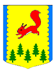 КРАСНОЯРСКИЙ КРАЙПИРОВСКИЙ РАЙОНПИРОВСКИЙ РАЙОННЫЙ СОВЕТ ДЕПУТАТОВРЕШЕНИЕ	В соответствии с Федеральным законом от 06.10.2003 №131-ФЗ «Об общих принципах организации местного самоуправления в Российской Федерации», Бюджетным кодексом Российской Федерации, руководствуясь  статьями 7, 22 Устава Пировского района, Пировский районный Совет депутатов РЕШИЛ:	1. Администрации Пировского района принять от администраций Бушуйского, Икшурминского, Кетского, Кириковского, Комаровского, Троицкого, Солоухинского, Пировского, Чайдинского сельсоветов  полномочия по решению вопросов местного значения.1.1. Создание условий для организации досуга и обеспечения жителей поселения услугами организаций культуры (Бушуйский сельсовет – 1237,84 тыс.руб, Икшурминский сельсовет – 4110,91 тыс.руб, Комаровский сельсовет – 1414,27 тыс.руб, Кириковский сельсовет – 3309,99 тыс.руб, Кетский сельсовет – 2481,91 тыс.руб, Солоухинский сельсовет – 3859,46 тыс.руб, Троицкий сельсовет – 2629,43, Чайдинский сельсовет – 437,0 тыс.руб);1.2. Создание условий для массового отдыха жителей поселения и организация обустройства мест массового отдыха населения, включая обеспечение свободного доступа граждан к водным объектам общего пользования и их береговым полосам (акарицидные обработки) (администрация Пировского сельсовета – 64,40 тыс.руб);1.3. Организация в границах поселения теплоснабжения населения, а именно выполнение требований, установленных правилами оценки готовности поселений к отопительному периоду и контроль за готовностью теплоснабжающих организаций, теплосетевых организаций, отдельных категорий потребителей к отопительному периоду (9 поселений);1.4. Уточнение невыясненных поступлений, зачисляемых в бюджеты поселения, перечисление из бюджетов поселений (в бюджеты поселений) для осуществления возврата (зачета) излишне взысканных сумм налогов, сборов и иных платежей, а также сумм процентов за несвоевременное осуществление такого возврата и процентов, начисленных на излишне взысканные суммы. (10 поселений).	2. Главе Пировского района заключить соглашения о принятии части полномочий от администраций Бушуйского, Икшурминского, Кетского, Кириковского, Комаровского, Троицкого, Солоухинского, Пировского, Чайдинского сельсоветов.	3. Решение вступает в силу с момента официального опубликования в районной газете «Заря», но не ранее 01 января 2020 года.	4. Контроль за исполнением настоящего Решения возложить на постоянную комиссию по бюджету, налоговой, экономической политике и правоохранительной деятельности.13.12.2019        с. Пировское№51-281рО приеме части полномочий по решению вопросов местного значения поселений Пировского района муниципальным образованием Пировский районПредседатель Пировского районного Совета депутатов                  Глава Пировского района____________ Г.И. Костыгина                  ____________ А.И. Евсеев